DAFTAR  HADIR  PERKULIAHAN  SEMESTER Genap  2021/2022FAKULTAS  EKONOMI DAN BISNIS  UNIVERSITAS  JAYABAYADosen  Pengampu      : EDY SUKANDARMata  Kuliah  :  MANAJEMEN SUMBER DAYA MANUSIA IIProgram  Studi         : MANAJEMENKelas                : 04SKS  :             3.00Jakarta,18 Juli 2022Kepala  Program  Studi                                                                                                                                                                       Dosen  PengampuANDRIANI  LUBIS,  SE.,  MM.                                                                                                                                                              					        EDY  SUKANDARNONO.  POKOKNAMA  MAHASISWA/IPERKULIAHAN  KE.PERKULIAHAN  KE.PERKULIAHAN  KE.PERKULIAHAN  KE.PERKULIAHAN  KE.PERKULIAHAN  KE.PERKULIAHAN  KE.PERKULIAHAN  KE.PERKULIAHAN  KE.PERKULIAHAN  KE.PERKULIAHAN  KE.PERKULIAHAN  KE.PERKULIAHAN  KE.PERKULIAHAN  KE.PERKULIAHAN  KE.PERKULIAHAN  KE.TUGASTUGASTUGASTUGASHadirHadirTugasTugasUTSUTSUASUASNILAINILAIKet.Ket.NONO.  POKOKNAMA  MAHASISWA/I1234567891011121314151616IIIIIIIII10%10%20%20%30%30%40%40%12019340250035RAHADYAN  WICAKSONO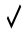 22019340250048ASNAENI  NAJIRIX32020340250032AFLAH  ALAM  WIJAYAXXXXX42020340250041ADITYA  WARMANX52020340250042AKHYARURAHMANXX62020340250043ANDI  RACHMAT  SUYONO72021340250032SISCA  FITRI  SELVI82021340250033MOHAMMAD  HAFFY  SUMADRAX92021340250034MULYADI102021340250038SYIFA  ZHEIN  RAMADHANTY112021340250039EFTA  YOLANI  SIANTURIX122021340250040MINA  YUSTIKA  SAPUTRI132021340250041EDWIN  DANIEL142021340250043DEVIANA  LIWINGXXX